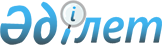 Павлодар облысының жергілікті маңызы бар тарих және мәдениет ескерткіштерінің мемлекеттік тізімін бекіту туралыПавлодар облыстық әкімдігінің 2020 жылғы 19 мамырдағы № 106/2 қаулысы. Павлодар облысының Әділет департаментінде 2020 жылғы 2 маусымда № 6840 болып тіркелді
      Қазақстан Республикасының 2001 жылғы 23 қаңтардағы "Қазақстан Республикасындағы жергілікті мемлекеттік басқару және өзін-өзі басқару туралы" Заңының 27-бабы 1-тармағы 18) тармақшасына, Қазақстан Республикасының 2019 жылғы 26 желтоқсандағы "Тарихи-мәдени мұра объектілерін қорғау және пайдалану туралы" Заңының 21-бабына, Қазақстан Республикасының 2016 жылғы 6 сәуірдегі "Құқықтық актілер туралы" Заңының 46-бабы 2-тармағына сәйкес Павлодар облысының әкімдігі ҚАУЛЫ ЕТЕДІ:
      1. Қоса беріліп отырған Павлодар облысының жергілікті маңызы бар тарих және мәдениет ескерткіштерінің мемлекеттік тізімі бекітілсін.
      2. Павлодар облысы әкімдігінің 2013 жылғы 29 шілдедегі "Павлодар облысының жергілікті маңызы бар тарих және мәдениет ескерткіштерінің мемлекеттік тізімін бекіту туралы" № 276/8 қаулысының (Нормативтік құқықтық актілерді мемлекеттік тіркеу тізілімінде № 3599 болып тіркелген, 2013 жылғы 12 қыркүйекте "Сарыарқа самалы", "Звезда Прииртышья" газеттерінде жарияланған) күші жойылды деп танылсын.
      3. Павлодар облысы әкімдігінің 2019 жылғы 4 мамырдағы "Павлодар облысы әкімдігінің 2013 жылғы 29 шілдедегі "Павлодар облысының жергілікті маңызы бар тарих және мәдениет ескерткіштерінің мемлекеттік тізімін бекіту туралы" № 276/8 қаулысына өзгерістер енгізу туралы" № 144/2 қаулысының (Нормативтік құқықтық актілерді мемлекеттік тіркеу тізілімінде № 6358 болып тіркелген, 2019 жылғы 27 мамырда Қазақстан Республикасы нормативтік құқықтық актілерінің эталондық бақылау банкінде жарияланған) күші жойылды деп танылсын.
      4. "Павлодар облысының мәдениет, тілдерді дамыту және архив ісі басқармасы" мемлекеттік мекемесі заңнамамен белгіленген тәртіпте:
      осы қаулының аумақтық әділет органында мемлекеттік тіркелуін;
      осы қаулыны Павлодар облысы әкімдігінің интернет-ресурсында орналастыруды қамтамасыз етсін.
      5. Осы қаулының орындалуын бақылау облыс әкімінің орынбасары А. Р. Ораловқа жүктелсін.
      6. Осы қаулы алғашқы ресми жарияланған күнінен кейін күнтізбелік он күн өткен соң қолданысқа енгізіледі. Павлодар облысының жергілікті маңызы бар тарихи және мәдени ескерткіштерінің
мемлекеттік тізімі 
					© 2012. Қазақстан Республикасы Әділет министрлігінің «Қазақстан Республикасының Заңнама және құқықтық ақпарат институты» ШЖҚ РМК
				
      Павлодар облысының әкімі

А. Скаков

       "КЕЛІСІЛДІ"

      Қазақстан Республикасының 

      Мәдениет және спорт министрі

А. Райымқұлова

      2020 жылғы "5" мамыр
Павлодар облысы әкімдігінің
2020 жылғы 19 мамыры
№ 106/2 қаулысымен 
бекітілді
№ 
Тарихи және мәдени ескерткішінің атауы
Ескерткіштің түрі
Ескерткіштің орналасқан жері
Координаттары
 Ақсу қаласы
 Ақсу қаласы
 Ақсу қаласы
 Ақсу қаласы
 Ақсу қаласы
1
Қанаш Қамзиннің кеуіті, (құрылған уақыты: 1966 жыл, (ХХ ғасыр) авторы 

Евгений Труфанов)
қала құрылысы және сәулет
Жолқұдық ауылы, Мәжен Қабылбеков көшесі, 15
52034’03,75”N 

76072’44,44”E
2
Степан Ионович Царевтің ескерткіші (құрылған уақыты: 1985 жыл, авторы Иван Лопатин)
қала құрылысы және сәулет
мәдениет және демалыс саябағы, Ленин және Пушкин көшелерінің қиылысы
51013’14,40”N

76086’92,34”Е
3
Степан Ионович Царев қаза болған жерде орнатылған ескерткіш (құрылған уақыты: 1947 жыл, авторы Иван Большаков)
қала құрылысы және сәулет
Әуезов көшесі, 42 
52004’37,84”N 

76093’03,82”Е
4
Ұлы отан соғысында қаза болғандарға орнатылған Даңқ ескерткіші (құрылған уақыты: 1985 жыл, (ХХ ғасыр) авторы Владимир Кутяков)
қала құрылысы және сәулет
мәдениет және демалыс саябағы, Ленин және Пушкин көшелерінің қиылысы
52004’70,36”N

76093’85,90”Е
 Павлодар қаласы
 Павлодар қаласы
 Павлодар қаласы
 Павлодар қаласы
 Павлодар қаласы
5
Әкімшілік ғимарат (құрылған уақыты: 1961 жыл, авторы Георгий Гальченко)
қала құрылысы және сәулет
Академик Сәтбаев көшесі, 49
52028’56,21”N 76094’21,68”E
6
Алексеев училищесі (құрылған уақыты: ХХ ғасырдын басы, авторы белгісіз)
қала құрылысы және сәулет
Жеңіс алаңы, 15
52028’45,75”N 76094’58,15”E
7
Благовещен шіркеуі (құрылған уақыты: 1999 жыл, авторы Георгий Гальченко)
қала құрылысы және сәулет
Торайғыров көшесі, 1
52029’55,26”N 76093’36,16”E
8
Азаматтық соғыс құрбандарының бауырластар зираты (1919 жыл, авторы Сергей Якубович)
қала құрылысы және сәулет
Генерал Дюсенов көшесі, 105
52028’12,31”N 76095’06,83”E
9
1931-1932 жылдары аштықтан қайтыс болғандардың бауырластар зираты (авторы белгісіз)
қала құрылысы және сәулет
Қабдеш Нұркин көшесі, Пахомов зираты 
52028’04,20”N 76096’47,52”E
10
Владимир училищесі (құрылған уақыты: ХХ ғасырдың басы, авторы Артемий Деров)
қала құрылысы және сәулет
Михаил Есенәлиев көшесі, 6
52027’90,21”N 

76093’80,81”E
11
Темір жолшылардың мәдениет үйі (құрылған уақыты: 1957 жыл, авторы 

Георгий Гальченко) 
қала құрылысы және сәулет
Нұрсұлтан Назарбаев даңғылы, 1 
52029’74,04”N 76096’73,75”E
12
Көпес Айтыкиннің үйі (құрылған уақыты: ХХ ғасырдың басы, авторы белгісіз)
қала құрылысы және сәулет
Әлихан Бөкейханұлы көшесі, 151
52028’01,01”N 76093’71,29”E
13
Көпес Зайцевтің үйі (құрылған уақыты: 1898-1910 жылдар, авторы Батов)
қала құрылысы және сәулет
Академик Марғұлан көшесі, 97
52028’26,41”N

76094’36,69”E
14
Көпес Осиповтың үйі (құрылған уақыты: ХХ жылдың басы, авторы белгісіз) 
қала құрылысы және сәулет
Академик Сәтбаев көшесі, 160
52027’98,03”N 

76094’12,43”E
15
Көпес Охапкиннің үйі (құрылған уақыты: ХХ ғасырдың басы, авторы белгісіз)
қала құрылысы және сәулет
Астана көшесі, 153
52027’62,00”N 76094’00,30”E
16
Дмитрий Поликарпович Багаев тұрған үй (құрылған уақыты: ХХ ғасырдың басы, авторы белгісіз)
қала құрылысы және сәулет
Астана көшесі, 200
52027’24,36”N 76093’93,30”E
17
Көпес Сорокиннің үйі (құрылған уақыты: 1890 жыл, авторы белгісіз) 
қала құрылысы және сәулет
Астана көшесі, 129
52028’17,65”N 76093’94,64”E
18
Көпес Лаптеваның үйі (құрылған уақыты: ХХ ғасырдың басы, авторы белгісіз)
қала құрылысы және сәулет
Луначарский көшесі, 9/1
52027’67,73”N 76094’05,51”E
19
Жазушы Аким Некрасовтың үйі (құрылған уақыты: ХХ ғасыр басы, авторы белгісіз)
қала құрылысы және сәулет
Луначарский көшесі, 5 
52027’57,98”N 76093’52,06”E
20
Ақын Павел Васильевтің үйі (құрылған уақыты: ХIХ ғасырдың екінші жартысы, авторы белгісіз) 
қала құрылысы және сәулет
Чернышевский көшесі, 121
52027’34,94”N 76093’70,03”E
21
200-мыңыншы трактор ескерткіші (құрылған уақыты: 1980 жыл, авторы белгісіз)
қала құрылысы және сәулет
Космонавт көшесі, 1
52033’04,45”N 76094’98,72”E
22
Көпес Рамазановтың тұрғын үйі (құрылған уақыты: ХХ ғасырдың басы, авторы белгісіз)
қала құрылысы және сәулет
Астана көшесі,137
52028’09,11”N 76093’96,89”E
23
Жоғары билік ғимараты (құрылған уақыты: ХIХ ғасырдың екінші жартысы, авторы белгісіз)
қала құрылысы және сәулет
Толстой көшесі, 3
52027’48,44”N 76093’87,10”E
24
Ұлы отан соғысы кезінде эвакогоспиталь болған № 8 мектеп ғимараты (құрылған уақыты: 1939 жыл, авторы белгісіз) 
қала құрылысы және сәулет
Астана көшесі, 125
52028’23,65”N 76094’01,74”E
25
Кеңес Социалистік Республикалар Одағының Мемлекеттік банк филиалының ғимараты (құрылған уақыты: 1934 жыл, авторы белгісіз)
қала құрылысы және сәулет
Академик Сәтбаев көшесі, 158
52028’06,35”N 76094’10,36”E
26
"Октябрь" кинотеатры (құрылған уақыты: 1957 жыл, авторы белгісіз)
қала құрылысы және сәулет
Торайғыров көшесі,48
52029’71,45”N 76094’54,83”E
27
Көпес үйі (құрылған уақыты: ХХ ғасырдың басы, авторы белгісіз)
қала құрылысы және сәулет
Астана көшесі, 155
52027’57,76”N 76094’00,66”E
28
Көпес үйі (құрылған уақыты: ХХ ғасырдың басы, авторы белгісіз)
қала құрылысы және сәулет
Астана көшесі, 124
52028’21,12”N 76093’87,64”E
29
Көпес Суриковтың дүкендері (құрылған уақыты: ХІХ ғасырдың соңы, авторы белгісіз)
қала құрылысы және сәулет
Астана көшесі, 168
52027’65,47”N 76093’89,79”E
30
Көпес Тумашевтің дүкені (құрылған уақыты: ХХ ғасырдың басы, авторы белгісіз)
қала құрылысы және сәулет
Луначарский көшесі, 9/2
52027’67,73”N

76094’05,51”E
31
Даңқ мемориалы (құрылған уақыты: 1975 жыл, авторлары Иван Виноградов, Иван Лопатин)
қала құрылысы және сәулет
Академик Бектұров және Қайырбаев көшелерінің қиылысы
52028’62,11”N 76095’25,45”E
32
Мешіт (құрылған уақыты: 1905 жыл, авторы белгісіз)
қала құрылысы және сәулет
Академик Марғұлан көшесі, 138 
52027’74,07”N 76094’32,64”E
33
Мәшһүр Жүсіп Көпеев мешіті (құрылған уақыты: 2001 жыл, авторлары: Талғат Серікұлы Әбілді, Марат Зейнекенұлы Қабдуәлиев)
қала құрылысы және сәулет
Қайырбаев көшесі, 107
52028’64,09”N 76096’21,56”E
34
Дмитрий Поликарпович Багаевтың зираты (1958 жыл)
қала құрылысы және сәулет
Қабдеш Нұркин көшесі, Пахомов зираты 
52028’67,13”N 77002’15,68”E
35
Төменгі ауылшаруашылық мектебі (құрылған уақыты: 1898 жыл, авторы белгісіз)
қала құрылысы және сәулет
Желтоқсан көшесі, 129
52028’08,78”N 76095’06,21”E
36
1942-1943 жылдары № 2448 эвакогоспитальде жарақаттан қайтыс болған жауынгерлердің баурластар зиратында орнатылған ескерткіш (авторы Иван Лопатин)
қала құрылысы және сәулет
Қабдеш Нұркин көшесі, Пахомов зираты
52028’67,13”N 77002’15,68”E

 
37
Ұлы отан соғысында қаза болғандарға арналған ескерткіш (құрылған уақыты: 1975 жыл, авторы Иван Лопатин)
қала құрылысы және сәулет
Путейская көшесі, 2
52030’85,54”N 76095’74,71”E
38
Ұлы отан соғысында қаза болғандарға арналған ескерткіш (құрылған уақыты: 1965 жыл, авторы Иван Лопатин)
қала құрылысы және сәулет
Мир көшесі, 40 
52029’96,18”N 76094’82,32”E
39
Ішкі әскер жауынгерлеріне арналған Даңқ ескерткіші (құрылған уақыты: 1978 жыл, авторы Карл Белков)
қала құрылысы және сәулет
Орталық өнеркәсіптік аумағы, 592
52027’03,64”N 77001’53,63”E
40
Ағаш сәулет ескерткіші (құрылған уақыты: ХХ ғасырдың, авторы белгісіз)
қала құрылысы және сәулет
Павел Васильев көшесі, 3
52026’08,01”N 76094’38,03”E
41
Кеңес Одағының батыры Қанаш Қамзиннің ескерткіші (құрылған уақыты: 1979 жыл, авторы Иван Лопатин)
қала құрылысы және сәулет
Қамзин және Толстой көшелерінің қиылысы
52027’65,36”N 76098’31,32”E
42
Сұлтанмахмұт Торайғыровтың ескерткіші (құрылған уақыты: 2000 жыл, автор Хасен Абаев)
қала құрылысы және сәулет
Академик Сәтбаев және Торайғыров көшелерінің қиылысы
52029’62,25”N 76093’98,78”E
43
Алғашқы пошта-телеграф кеңсесі (құрылған уақыты: 1910-1913 жылдар, авторы белгісіз)
қала құрылысы және сәулет
Астана көшесі, 147
52027’77,81”N 76094’04,26”E
44
Пошта-телеграф кеңсесі (құрылған уақыты: ХХ ғасырдың басы, авторы белгісіз)
қала құрылысы және сәулет
Академик Марғұлан көшесі, 115
52028’00,29”N 76094’39,65”E
45
Өзен вокзалы (құрылған уақыты: 1960 жыл, авторы Георгий Гальченко)
қала құрылысы және сәулет
Академик Шөкин көшесі, 1
52026’75,09”N 76093’64,19”E
46
Рим - католик костелі (құрылған уақыты: 1999 жыл, авторы Александр Крохолев)
қала құрылысы және сәулет
Малайсары батыр көшесі, 68
52028’98,63”N 77000’74,58”E
47
Орыс-Азиат сыртқы сауда банкі (құрылған уақыты: ХIХ ғасырдың соңы, авторы белгісіз)
қала құрылысы және сәулет
Астана көшесі, 151
52027’68,00”N 76093’99,76”E
48
Орыс-қырғыз училищесі (құрылған уақыты: 1916 жыл, авторы белгісіз)
қала құрылысы және сәулет
29 ноябрь көшесі, 2
52027’86,24”N 76093’49,10”E
49
Павлодар большевиктерінің басшысы Семен Тепловтың (1880-1918 жылдары) құрбан болған орнындағы стела (құрылған уақыты: 1969 жыл, авторы Иван Лопатин)
қала құрылысы және сәулет
Астана және Ермұхан Бекмаханұлы көшелерінің қиылысы
52028’26,74”N 76093’90,69”E
50
Тұғырдағы Т-34 танкі (құрылған уақыты:1987 жыл, авторы 

Қанат Жылқыбаев)
қала құрылысы және сәулет
Мир көшесі, 40 
52029’30,41”N 76093’62,88”E
51
Яковлевтің типографиясы (құрылған уақыты: ХХ ғасырдың басы, авторы белгісіз)
қала құрылысы және сәулет
Академик Марғұлан көшесі, 89
52028’37,81”N 76094’36,15”E
52
Сауда қатарлары (құрылған уақыты: ХХ ғасырдың басы, авторы белгісіз)
қала құрылысы және сәулет
Астана көшесі, 160 
52027’78,25”N 76093’92,67”E
53
Сауда қатарлары (құрылған уақыты: ХХ ғасырдың басы, авторы белгісіз)
қала құрылысы және сәулет
Астана көшесі, 156
52027’85,42”N 76093’91,59”E
54
Уездік аурухана (құрылған уақыты: ХХ ғасырдың басы, авторы белгісіз)
қала құрылысы және сәулет
Абай көшесі, 115
52027’95,61”N 76095’59, 04”E
55
Көпес Суриковтың үй-жайы (құрылған уақыты: ХIХ ғасырдың соңы, авторы белгісіз)
қала құрылысы және сәулет
Астана көшесі, 166
52027’65,47”N 76093’89,79”E
56
Чередовтың үй-жайы (құрылған уақыты: ХХ ғасырдың басы, авторы белгісіз)
қала құрылысы және сәулет
Академик Бектұров көшесі, 95, 97
52025’94,45”N 

76095’06,39”E
57
Кешендегі флигель (құрылған уақыты: 1907 жыл, авторы белгісіз)
қала құрылысы және сәулет
Астана көшесі, 131
52028’14,73”N 

76093’84,67”E
58
Кенжекөл қорғаны
археология
Кенжекөл ауылынан оңтүстік-шығысқа қарай 3 шақырымда, Павлодар қаласына қарай тас жол жанында
52028’53,21”N 

76094’02,81”E
 Екібастұз қаласы
 Екібастұз қаласы
 Екібастұз қаласы
 Екібастұз қаласы
 Екібастұз қаласы
59
1954 жылы алғашқы көмір эшелонын артқан экскаватор шөміші, (құрылған уақыты: 1972 жыл, авторы Қуат Бектеміров)
қала құрылысы және сәулет
Мәшһүр Жүсіп және Астана көшелерінің қиылысы
51072’96,92”N 

75032’66,20”E

 
60
Мешіт (құрылған уақыты: 1998 жыл, авторы 

Жеңіс Хайдаров)
қала құрылысы және сәулет
Естай Беркинбаев көшесі, 165/56
51070’95,27”N 

75031’26,24”E
61
Екібастұз көмір кенінің комиссары

Степан Ионович Царевтің ескерткіші (құрылған уақыты: 1978 жыл, авторы 

Сергей Пантелеев)
қала құрылысы және сәулет
Царев көшесі
51073’77,41”N

75032’57,49”E
62
Православ шіркеуі (құрылған уақыты: 1998 жыл, авторы Жеңіс Хайдаров)
қала құрылысы және сәулет
Мұхтар Әуезов көшесі, 160
51072’38,56”N

75029’07,23”E
63
Ақжар 1 қорғаны
археология
Төртүй ауылынан оңтүстік-батысқа қарай 11 шақырымда 
51099’11,19”N

74091’39,07”E
64
Ақжар 2 қорғаны
археология
Төртүй ауылынан оңтүстік-батысқа қарай 15 шақырымда
51071’82,19”N 

74070’88,78”E
65
Ащыкөл қорғаны
археология
Екібастұз қаласынан солтүстікке қарай 2,5 шақырымда
51078’62,48”N 

75028’21,72”E
66
Байет 1 қорғаны
археология
Байет ауылынан шығысқа қарай 1,5 шақырымда
51078’60,47”N 

75006’57,22”E
67
Байет 2 қорғаны
археология
Байет ауылынан оңтүстік-батысқа қарай 2 шақырымда
51078’27,82”N 

75005’74,72”E
68
Бозшакөл 1 қорғаны
археология
Бозшакөл көлінен солтүстік-шығысқа қарай 1 шақырымда 
51068’54,51”N 

74029’01,29”E
69
Бозшакөл 2 қорғандар тобы
археология
Бозшакөл көлінен солтүстік-шығысқа қарай 1 шақырымда
51068’54,51”N

74029’01,30”E
70
Бозшакөл 3 қорғандар тобы
археология
Бозшакөл көлінен шығысқа қарай 800 метр
51068’54,51”N 

74029’01,31”E
71
Бозшакөл 4 қорғандар тобы
археология
Бозшакөл көлінен оңтүстік-батысқа қарай 3 шақырымда 
51068’54,51”N 

74029’01,32”E
72
Қарасор 1 қорған тобы
археология
Қарасор станциясынан солтүстік-батысқа қарай 1,5 шақырымда 
51087’34,87”N 

75084’73,06”E
73
Қарасор 2 қорғаны
археология
Қарасор бекетінен оңтүстік-батысқа қарай 2 шақырымда 
51076’43,78”N 

75025’70,26”E
74
Құтаяқсор қорғаны
археология
Шідерті кентінен оңтүстікке қарай 10 шақырымда
51073’06,13”N

74066’60,75”E
75
Қызыл Жар 1 қорғаны
археология
Тай ауылынан оңтүстік-батысқа қарай 22 шақырымда
52012’84,05”N 

74047’26,73”E
76
Нұрмамбет 2 қорған тобы
археология
Ақжар ауылының оңтүстік-батысқа қарай 5 шақырымда
51074’44,44”N 74067’32,40”E
77
Шідерті 2 қорған тобы
археология
Шідерті бекетінен оңтүстік-батысқа қарай 2 шақырымда
51070’54,07”N 

74066’17,54”E
78
Шідерті 3 қорған тобы
археология
Шідерті бекетінен оңтүстік-шығысқа қарай 4 шақырымда
51070’83,23”N

74067’11,05”E
79
Шідерті 4 қорғаны
археология
Шідерті кентінен солтүстік - батысқа қарай 1,5 шақырымда
51070’55,10”N 74065’94,75”E
80
Шідерті 5 қорғаны
археология
Шідерті кентінен солтүстік-батысқа қарай 1,5 шақырымда
51070’40,65”N 74065’83,69”E
81
Шідерті 6 қорғаны
археология
Шідерті кентінен солтүстік-батысқа қарай 3 шақырымда
51070’38,71”N 74065’75,26”E
82
Шідерті 7 қорған тобы
археология
Шідерті кентінен солтүстікке қарай 3 шақырымда
51070’02,39”N 74063’93,05”E
83
Шідерті 8 қорған тобы
археология
Шідерті кентінен оңтүстік-батысқа қарай 3 шақырымда 
51069’33,48”N 74062’21,92”E
84
Шідерты 9 қорған тобы
археология
Шідерті кентінен солтүстік-батысқа қарай 3 шақырымда
51068’92,35”N

74064’13,56”E
85
Шідерті 10 қорғаны
археология
Шідерті кентінен оңтүстікке қарай 8 шақырымда
51070’52,17”N 74066’19,79”E
86
Тай 1 қорған тобы
археология
Тай ауылынан солтүстікке қарай 4 шақырымда
52012’27,34”N 74046’09,80”E
87
Тай 2 қорғаны
археология
Тай ауылынан солтүстік-шығысқа қарай 4,5 шақырымда
52012’37,38”N 74045’37,27”E
88
Тай 3 қорғаны
археология
Тай ауылынан солтүстікке қарай 5 шақырымда
52012’00,40”N 74044’90,92”E
89
Тай 5 қорғаны
археология
Тай ауылынан оңтүстік- батысқа қарай 6 шақырымда
52012’12,05”N 74044’18,22”E
90
Павлодар-Қарағанды тас жолының 211 шақырымындағы қорғандар тобы 
археология
Павлодар-Қарағанды тас жолының 211 шақырымында
52028’55,77”N 76094’09,47”E
91
Екібастұз 17,18,19 ескерткіштер кешені
археология
Екібастұз қаласынан шығысқа қарай 5 шақырымда 
51074’54,93”N

75037’89,50”E
92
Ақ-Маңдай зираты
археология
Екібастұз қаласынан оңтүстік-батысқа қарай 1,7 шақырымда
51067’83,11”N 75025’70,70”E
93
Жекпес зираты
археология
Тай ауылынан оңтүстік-батысқа қарай 30 шақырымда
52011’81,24”N 

74047’16,90”E
94
Жанбас 1 орналасқан жері
археология
Бесқауға ауылынан оңтүстік-батысқа қарай 13 шақырымда
51027’64,63”N 74097’28,69”E
95
Керегетас зираты
археология
Керегетас кенішінің оңтүстік-батысқа қарай 20 шақырымда
51013’60,86”N 74048’09,06”E
96
Керегетас 1 зираты
археология
Екібастұз қаласынан солтүстік-шығысқа қарай 25 шақырымда
51000’65,95”N

74099’19,03”E
97
Керегетас 2 зираты
археология
Екібастұз қаласынан оңтүстік-батысқа қарай 3 шақырымда 
51000’65,95”N 74099’19,04”E
98
Керегетас 3 зираты
археология
Екібастұз қаласынан оңтүстік-батысқа қарай 3 шақырымда 
51000’65,95”N 74099’19,04”E
99
Қыркөл зираты
археология
Қыркөл көлінен солтүстікке қарай 1 шақырымда
51000’65,95”N 74099’19,05”E
100
Қыркөл 1 зираты
археология
Қыркөл көлінен солтүстікке қарай 2 шақырымда
51000’65,95”N 74099’19,06”E
101
Қыркөл 2 зираты
археология
Қыркөл көлінен оңтүстік- 

батысқа қарай 2 шақырымда
51000’65,95”N 74099’19,07”E
102
Кіндікті зираты
археология
Шідерті кентінен шығысқа қарай 19 шақырымда
51000’65,95”N

74099’19,08”E
103
Майсор зираты
археология
Майсор көлінен солтүстік-батысқа қарай 600 метр
51000’65,95”N 74099’19,11”E
104
Майсор 1 зираты
археология
Екібастұз қаласының солтүстік-батысқа қарай 7,5 шақырымда 
51000’65,95”N 74099’19,10”E
105
Өлеңті жазулар ескерткіші
археология
Тай ауылынан шығысқа қарай 15 шақырымда
51000’65,95”N 74099’19,11”E
106
Ангренсор елді мекені
археология
Екібастұз қаласынан оңтүстік-шығысқа қарай 20 шақырымда
51088’09,17”N 75036’21,61”E

 
107
Атығай елді мекені
археология
Екібастұз қаласынан солтүстік- шығысқа қарай 12 шақырымда
51000’65,95”N 74099’19,10”E
108
Керегетас елді мекені
археология
Керегетас бұлағынан оңтүстік-батысқа қарай 20 шақырымда
51000’65,95”N 74099’19,11”E
109
Қыркөл 1 елді мекені
археология
Қыркөл ауылынан шығысқа қарай 15 шақырымда
51000’65,95”N 74099’19,12”E
110
Кіндікті елді мекені
археология
Шідерті кентінен шығысқа қарай 19 шақырымда
51000’65,95”N 74099’19,13”E
111
Қыркөл елді мекені
археология
Екібастұз қаласынан оңтүстікке қарай 26 шақырымда
51000’65,95”N 74099’19,14”E
112
Ақбидайық 2 қоныс-шеберханасы
археология
Қарасор бекетінен оңтүстік-батысқа қарай 9 шақырымда
51000’65,95”N 74099’19,78”E
113
Ангренсор қонысы
археология
Екібастұз қаласынан оңтүстік-шығысқа қарай 27 шақырымда
51000’65,95”N 74099’19,79”E
114
Ангренсор 1 қонысы
археология
Екібастұз қаласынан оңтүстік- шығысқа қарай 27 шақырымда
51000’65,95”N 74099’15,64”E
115
Атығай қонысы
археология
Екібастұз қаласынан солтүстік-шығысқа қарай 12 шақырымда
51000’65,95”N 74099’17,45”E

 
116
Атығай 1 қонысы
археология
Екібастұз қаласынан солтүстік-шығысқа қарай 12 шақырымда
51000’65,95”N 74099’17,46”E
117
Ащыкөл қонысы
археология
Ащыкөл көлінен шығысқа қарай 5 шақырымда
51000’65,95”N 74099’14,53”E
118
Бозшакөл 1 қонысы
археология
Бозшакөл көлінен шығысқа қарай 200 метр
51068’52,26”N 74026’25,48”E
119
Бозшакөл 2 қоныс-шеберханасы
археология
Бозшакөл ауылынан шығысқа қарай 800 метр
51067’74,51”N 74029’49,31”E
120
Бозшакөл 3 қонысы
археология
Бозшакөл көлінен оңтүстік-шығысқа қарай 3,4 шақырымда
51067’74,51”N 74029’49,31”E
121
Бозшакөл 4 қонысы
археология
Бозшакөл көлінен оңтүстік-батысқа қарай 3,5 шақырымда
51068’32,51”N 74030’07,26”E
122
Мемлекеттік аудандық электростанция 1 қонысы
археология
мемлекеттік аудандық электростанциясы-1 оңтүстікке қарай 600 метр
51088’09,17”N 75036’21,61”E
123
Мемлекеттік аудандық электростанция - 1,1 қонысы
археология
мемлекеттік аудандық электростанциясы-1 оңтүстікке қарай 1 шақырымда 
51088’09,17”N 75036’21,61”E
124
Мемлекеттік аудандық электростанция - 1, 2 қонысы
археология
мемлекеттік аудандық электростанциясы-1 оңтүстік-батысқа қарай 1,5 шақырымда 
51088’43,49”N 75035’42,88”E
125
Мемлекеттік аудандық электростанция - 1, 3 қонысы
археология
мемлекеттік аудандық электростанциясы -1 оңтүстік-батысқа қарай 1,5 шақырымда 
51088’43,49”N 75035’42,88”E
126
Мемлекеттік аудандық электростанция - 1, 4 қонысы
археология
мемлекеттік аудандық электростанциясы- 1 оңтүстік-батысқа қарай 5 шақырымда
51088’36,78”N 75035’46,74”E
127
Ескелді 2 қонысы
археология
Екібастұз қаласынан солтүстік-батысқа қарай 23 шақырымда
51071’43,75”N 74088’75,90”E
128
Жаңажол қонысы
археология
Екібастұз қаласынан оңтүстік-батысқа қарай 7 шақырымда 
51070’87,06”N 74091’14,91”E
129
Жаңажол 1 қонысы
археология
Екібастұз қаласынан оңтүстік-шығысқа қарай 28 шақырымда
51069’09,06”N 75035’69,29”E
130
Керегетас қонысы
археология
Екібастұз қаласынан солтүстік-шығысқа қарай 25 шақырымда
51066’19,65”N 

73083’24,47”E
131
Керегетас 1 қонысы
археология
Екібастұз қаласынан солтүстік-шығысқа қарай 26 шақырымда
51066’78,81”N 73083’19,94”E
132
Құдайкөл 1 қонысы
археология
Қалқаман кентінен оңтүстік- батысқа қарай 10 шақырымда
51094’77,41”N 76002’46,92”E
133
Кіндікті қонысы
археология
Шідерті кентінен шығысқа қарай 19 шақырымда
51072’20,50”N 74070’40,31”E
134
Кіндікті 1 қонысы
археология
116 айырықтан батысқа қарай 12,5 шақырымда 
51072’13,38”N 74064’73,64”E
135
Кіндікті 2 қоныс
археология
Шідерті кентінен шығысқа қарай 19 шақырымда
51070’55,56”N 

74063’60,34”E
136
Қыркөл қонысы
археология
Қыркөл көлінен батысқа қарай 7,5 шақырымда
51077’83,53”N 74059’72,37”E
137
Қыркөл 1 қонысы
археология
Қыркөл көлінен солтүстік-батысқа қарай 300 метр
51081’92,35”N 74061’54,13”E
138
Қыркөл 2 қонысы
археология
Қыркөл көлінен солтүстікке қарай 500 метр
51082’65,69”N 74063’52,78”E
139
Қыркөл 3 қонысы
археология
Қыркөл көлінен оңтүстік-шығысқа қарай 500 метр
51080’95,42”N 74066’27,53”E
140
Қыркөл 4 қонысы
археология
Қыркөл көлінен шығысқа қарай 500 метр
51079’27,71”N 74058’54,02”E
141
Қыркөл 5 қонысы
археология
Қыркөл көлінен солтүстік-шығысқа қарай 2 шақырымда
51075’77,87”N 74061’13,15”E
142
Қыркөл 6 қонысы
археология
Қыркөл көлінен оңтүстік-шығысқа қарай 1 шақырымда 
51075’83,19”N 74062’02,42”E
143
Қыркөл 7 қонысы
археология
Қыркөл көлінен оңтүстік-шығысқа қарай 600 метр
51075’73,60”N 74060’99,42”E
144
Қыркөл 8 қонысы
археология
Қыркөл көлінен оңтүстікке қарай 12 шақырымда 
51075’70,41”N 74062’11,00”E
145
Қыркөл 9 қонысы
археология
Қыркөл көлінен оңтүстік-батысқа қарай 1 шақырымда 
51074’86,24”N 74063’53,48”E
146
Майқайың қонысы
археология
Майқайың бекетінен солтүстік-шығысқа қарай 2 шақырымда
51080’56,04”N 75065’82,95”E
147
Майқайың 1 қонысы
археология
Майқайың бекетінен солтүстік-шығысқа қарай 2 шақырымда
51080’56,04”N 75065’82,95”E
148
Майқайың 2 қонысы
археология
Майқайың бекетінен солтүстікке қарай 4 шақырымда 
51080’56,34”N 75065’98,18”E
149
Майқайың 3 қонысы
археология
Майқайың бекетінен солтүстік-шығысқа қарай 2 шақырымда 
51080’63,65”N 75066’23,50”E
150
Майқайың 4 қонысы
археология
Майқайың бекетінен солтүстік-шығысқа қарай 4 шақырымда
51080’62,72”N 75065’99,04”E
151
Майсор қонысы
археология
Екібастұз қаласының батысқа қарай 3 шақырымда 
51059’78,23”N 75022’31,29”E
152
Майсор 1 қонысы
археология
Екібастұз қаласынан батысқа қарай 3 шақырымда 
51059’73,31”N 75022’05,80”E
153
Майсор 2 қонысы
археология
Майсор көлінен оңтүстікке қарай 400 метр
51061’79,93”N

75019’37,29”E
154
Майсор 3 қонысы
археология
Екібастұз қаласының солтүстік-батысына қарай 7 шақырымда
51059’44,88”N

75021’87,95”E
155
Майсор 4 қонысы
археология
Майсор көлінен солтүстік-батысқа қарай 7 шақырымда
51061’56,82”N 75018’78,86”E
156
Майсор 5 қонысы
археология
Майсор көлінен солтүстік-батыстқа қарай 500 метр
51061’49,38”N 75017’48,24”E
157
Майсор 6 қонысы
археология
Майсор көлінен солтүстік-батысқа қарай 750 метр
51061’59,11”N 75018’12,63”E
158
Майсор 7 қонысы
археология
Майсор көлінен солтүстік-батыстқа қарай 300 метр
51061’75,72”N 75019’57,98”E
159
Майсор 8 қонысы
археология
Майсор көлінен солтүстік-батысқа қарай 1,1 шақырымда
51061’86,35”N 75020’00,34”E
160
Майсор 9 қонысы
археология
Майсор көлінен солтүстік-батысқа қарай 1,3 шақырымда
51062’21,87”N 75019’91,88”E
161
Майсор 10 қонысы
археология
Екібастұз қаласынан солтүстік-батысқа қарай 19 шақырымда
51059’61,04”N 75022’10,65”E
162
Майсор 11 қонысы
археология
Майсор көлінен солтүстік-батысқа қарай 1,5 шақырымда 
51062’20,06”N 75016’51,69”E
163
Майсор 12 қонысы
археология
Екібастұз қаласынан солтүстік-батысқа қарай 21 шақырымда
51075’83,92”N 75025’98,70”E
164
Майсор 13 қонысы
археология
Екібастұз қаласынан оңтүстік-батысқа қарай 48 шақырымда 
51070’13,25”N 75028’85,83”E
165
Разъезд 116 қонысы
археология
116 айырықтан оңтүстікке қарай 10 шақырымда
51071’49,08”N 75028’11,12”E
166
Сарыопан 1 қонысы
археология
Екібастұз қаласынан оңтүстікке қарай 11 шақырымда 
51070’92,83”N 75027’47,42”E
167
Тұз қонысы
археология
Екібастұз қаласынан оңтүстік-батысқа қарай 41 шақырымда
51069’84,55”N 75032’93,99”E
168
Шідерті 3 қонысы
археология
Шідерті бекетінен оңтүстікке қарай 6 шақырымда
51071’1926”N 74065’56,54”E
169
Екібастұз қонысы
археология
Екібастұз қаласының солтүстік-шығысқа қарай 1,5 шақырымда
51074’88,36”N 75036’47,81”E
170
Екібастұз 1 қонысы
археология
Екібастұз қаласынан шығысқа қарай 6 шақырымда
51073’80,17”N 75041’49,09”E
171
Екібастұз 2 қонысы
археология
Екібастұз қаласынан шығысқа қарай 7 шақырымда 
51074’08,24”N 75040’87,82”E
172
Екібастұз 3 қонысы
археология
Екібастұз қаласынан солтүстік-шығысқа қарай 2 шақырымда
51073’67,42”N 75035’91,68”E
173
Екібастұз 4 қонысы
археология
Екібастұз қаласынан шығысқа қарай 8 шақырымда
51071’70,67”N 75038’03,88”E
174
Екібастұз 5 қонысы
археология
Екібастұз қаласынан оңтүстік-шығысқа қарай 5 шақырымда
51068’31,76”N 75033’84,38”E
175
Екібастұз 6 қонысы
археология
Екібастұз қаласынан оңтүстік-шығысқа қарай 5 шақырымда
51068’31,76”N 75033’84,38”E
176
Екібастұз 7 қонысы
археология
Екібастұз көлінен оңтүстік-батысына қарай 600 метр
51071’58,29”N 75043’16,11”E
177
Екібастұз 8 қонысы
археология
Екібастұз қаласынан шығысына қарай 6 шақырымда
51072’17,70”N 75037’03,41”E

 
178
Екібастұз 9 қонысы
археология
Екібастұз көлінен шығысқа қарай 400 метр
51072’26,98”N 75040’41,14”E
179
Екібастұз 10 қонысы
археология
Екібастұз қаласынан шығысқа қарай 6 шақырымда
51073’69,89”N 

75041’27,82”E
180
Екібастұз 11 қонысы
археология
Екібастұз қаласынан шығысқа қарай 6 шақырымда
51073’86,22”N 75036’46,58”E
181
Екібастұз 12 қонысы
археология
Екібастұз қаласынан оңтүстік-шығысқа қарай 6 шақырымда
51069’45,01”N 75035’86,74”E
182
Екібастұз 13 қонысы
археология
Екібастұз қаласынан оңтүстік-шығысқа қарай 7 шақырымда
51069’28,84”N 75032’84,92”E
183
Екібастұз 14 қонысы
археология
Екібастұз қаласынан шығысқа қарай 5 шақырымда
51074’81,52”N 75032’25,08”E
184
Екібастұз 15 қонысы
археология
Екібастұз қаласынан солтүстік-батысқа қарай 5 шақырымда
51074’81,52”N 75032’25,08”E
185
Екібастұз 16 қонысы
археология
Екібастұз қаласынан шығысқа қарай 5 шақырымда 
51079’02,85”N 75032’64,11”E
186
Екібастұз 20 шеберхана - қонысы
археология
Екібастұз қаласынан оңтүстік-шығысқа қарай 7 шақырымда 
51077’91,10”N 75032’91,68”E
187
Якшибай қонысы
археология
Тай ауылынан шығысқа қарай 15 шақырымда
52012’84,05”N 74047’26,73”E
188
21 шақырым қонысы
археология
Екібастұз-Павлодар автожолының 21 шақырымда
51078’59,24”N 75025’12,34”E
189
21 шақырым 1 қонысы
археология
Екібастұз-Павлодар автожолының 21 шақырымда
51078’59,24”N 75025’12,34”E
190
21 шақырым 2 қонысы
археология
Екібастұз-Павлодар автожолының 21 шақырымда 
51077’03,78”N 75024’84,87”E

 
191
21 шақырым 3 қонысы
археология
Екібастұз-Павлодар автожолының 21 шақырымда
51076’42,01”N 75025’91,30”E
 Ақтоғай ауданы
 Ақтоғай ауданы
 Ақтоғай ауданы
 Ақтоғай ауданы
192
Қеңес Одағының Батыры Серікбай Мүткеновтің кеуіті (1913-1944 жылдар, құрылған уақыты: 1965 жыл, авторы И. Лопатин)
қала құрылысы және сәулет
Мүткенов ауылы, Мүткенов көшесі
52090’14,36”N

76023’61,55”E
193
Жармұхамбет Тіленшиннің кеуіті, халықтық ағартушы (құрылған уақыты: 1967 жыл, авторы Иван Лопатин)
қала құрылысы және сәулет
Қожамжар ауылы, Тіленшин көшесі
53003’20,36”N

75086’47,92”E

 
194
Арктиканы зерттеуші Евгений Сергеевич Гернеттің зираты (1943 жыл, авторы Леонид Сафонов) 
қала құрылысы және сәулет
Қараоба ауылы
52068’55,16”N

76049’08,73”E
 Баянауыл ауданы
 Баянауыл ауданы
 Баянауыл ауданы
 Баянауыл ауданы
 Баянауыл ауданы
195
Сұлтанмахмұт Торайғыровтың кеуіті (құрылған уақыты: 1970 жыл, авторы Мұрат Еңсібаев)
қала құрылысы және сәулет
Торайғыр ауылы, Торайғыров көшесі
50086’34,20”N 75063’15,17”E
196
Мәшһүр Жүсіп Көпеевтың кесенесі (құрылған уақыты: 2006 жыл, авторы 

Бота Ибрагимов)
қала құрылысы және сәулет
Мәшһүр Жүсіп ауылы
51000’52,34”N 74098’89,49”E
197
Сұлтанмахмұт Торайғыровтың кесенесі (құрылған уақыты: 1993 жыл, авторы Мұрат Еңсібаев)
қала құрылысы және сәулет
Торайғыр ауылы
51045’87,11”N 75079’63,13”E
198
"Майқайыңалтын" кен басқармасының 50- жылдығына арналған ескерткіш (құрылған уақыты: 1982 жыл, авторы 

Марат Мұхамединов)
қала құрылысы және сәулет
Майқайың кенті, Әбдіқалықов көшесі, 13
51045’87,11”N 75079’63,13”E
199
Драверт үңгірі (тастағы суреттер)
археология
Баянауыл ауылынан солтүстік-батысқа қарай 5 шақырымда
50078’61,48”N

75070’52,40”E
200
Кафарка құрбан шалынатын жері
археология
Баянауыл ауылынан 4 шақырымда 
50078’98,44”N 75067’14,88”E
201
Кафарка 2 құрбан шалынатын жер
археология
Баянауыл ауылынан батысқа қарай 10 шақырымда 
50078’19,28”N 75066’43,64”E
202
Жасыбай 11 қорғаны
археология
Баянауыл ауылынан солтүстік-батысқа қарай 6,5 шақырымда
51001’17,32”N 74099’47,00”E
203
Жыланды 1 қорғандар тобы
археология
Мәшһүр Жүсіп ауылынан 4,5 шақырымда 
51000’60,56”N 

75000’48,71”E
204
Кафарка қорғаны
археология
Баянауыл ауылынан батысқа қарай 8 шақырымда
50080'86,38”N 75070’90,81”E
205
Кафарка 1 қорғаны
археология
Баянауыл ауылынан батысқа қарай 13,8 шақырымда
50077’81,73”N 75066’31,62”E
206
Кафарка 2 қорғаны
археология
Баянауыл ауылынан батысқа қарай 13,8 шақырымда 
50078’22,54”N 75066’89,99”E
207
Торайғыр 3 қорғаны
археология
Торайғыр ауылынан шығысқа қарай 1 шақырымда 
50086’33,01”N 75064’46,33”E
208
Торайғыр 4 қорғаны
археология
Торайғыр ауылынан шығысқа қарай 2,5 шақырымда
50086’37,89”N 75063’90,54”E
209
Торайғыр 5 қорғаны
археология
Торайғыр ауылынан шығысқа қарай 2 шақырымда
50085’65,10”N 75064’53,20”E
210
Торайғыр 7 қорғаны
археология
Торайғыр ауылынан шығысқа қарай 10 шақырымда 
50086’34,20”N 75063’15,17”E
211
Булка зираты
археология
Булка тауынан солтүстік- батысқа қарай 10 шақырымда
50083’03,80”N 75055’13,12”E
212
Булка 1 зираты
археология
Булка тауынан солтүстік- батысқа қарай 10 шақырымда
50083’03,80”N 75055’13,12”E
213
Булка 2 зираты
археология
Булка тауынан солтүстік- батысқа қарай 10 шақырымда
50083’03,80”N 75055’13,12”E
214
Булка 3 зираты
археология
Булка тауынан солтүстік-батысқа қарай 10 шақырымда
50083’03,80”N 75055’13,12”E
215
Жасыбай 2 орналасқан жері 
археология
Баянауыл ауылынан солтүстік-батысқа 6,5 шақырымда
50079’41,65”N 75065’69,14”E
216
Жасыбай зираты
археология
Баянауыл ауылынан солтүстікке қарай 6,5 шақырымда
50082’11,38”N 

75056’41,29”E
217
Жасыбай 3 зираты
археология
Баянауыл ауылынан солтүстік-батысқа қарай 6 шақырымда 
50074’84,00”N 75044’52,47”E
218
Жасыбай 6 зираты
археология
Баянауыл ауылынан солтүстік-батысқа қарай 6 шақырымда
50079’41,65”N 75065’69,14”E
219
Жасыбай 7 зираты
археология
Баянауыл ауылынан солтүстік-батысқа қарай 5 шақырымда 
50079’15,40”N 

75067’04,21”E
220
Жасыбай 8 зираты
археология
Баянауыл ауылынан солтүстік-батысқа қарай 6 шақырымда
50079’09,78”N 75066’14,49”E
221
Жасыбай 9 зираты
археология
Баянауыл ауылынан солтүстік-батысқа қарай 6,5 шақырымда 
50079’33,52”N 75066’48,01”E
222
Жасыбай 10 зираты
археология
Баянауыл ауылынан солтүстік-батысқа қарай 6,5 шақырымда 
50079’12,47”N 75066’77,70”E
223
Кафарка зираты
археология
Баянауыл ауылынан батысқа қарай 19 шақырымда 
50077’93,71”N 75066’20,46”E
224
Кафарка 1 зираты
археология
Баянауыл ауылынан батысқа қарай 14 шақырымда 
50077’88,76”N 75067’16,73”E
225
Кафарка 2 зираты
археология
Баянауыл ауылынан батысқа қарай 14 шақырымда
50076’12,21”N 75069’35,29”E
226
Рыбный Ключ зираты
археология
Баянауыл ауылынан оңтүстікке 5 шақырымда
50076’10,56”N 75071’95,48”E
227
Шойындыкөл зираты
археология
Баянауыл ауылынан солтүстік-батысқа 6 шақырымда
50076’53,47”N 75067’71,37”E
228
Тастағы суреттер
археология
Баянауыл ауылынан солтүстік-батысқа қарай 7 шақырымда
50077’27,72”N 75068’72,84”E
229
Кафарка дуалы
археология
Баянауыл ауылынан батысқа қарай 19 шақырымда 
50077’16,17”N 75065’55,41”E
230
Әулиетас үңгірі
археология
Жасыбай көлінен оңтүстік-батысқа қарай 5 шақырымда 
50082’10,33”N 75055’82,85”E
231
Әулиетас елді мекені
археология
Баянауыл ауылынан солтүстікке қарай 1 шақырымда
50079’77,05”N 75067’21,74”E
232
Баянауыл елді мекені
археология
Баянауыл ауылынан солтүстікке қарай 1 шақырымда
50079’31,33”N 75070’08,31”E
233
Булка елді мекені
археология
Баянауыл ауылынан солтүстік-батысқа қарай 10 шақырымда
50079’23,96”N 75072’39,23”E
234
Жасыбай 1 елді мекені
археология
Баянауыл ауылынан солтүстік-батысқа қарай 6,5 шақырымда
50080’64,78”N 75077’23,15”E
235
Жасыбай 4 елді мекені
археология
Баянауыл ауылынан солтүстік-батысқа қарай 6 шақырымда
50078’85,66”N 75071’03,69”E
236
Кафарка елді мекені
археология
Баянауыл ауылынан солтүстік-батысқа қарай 
50079’31,33”N 75070’08,31”E
237
Ескелді 1 қонысы
археология
Мәшһүр Жүсіп ауылынан солтүстік-батысқа қарай 18 шақырымда 
51000’60,56”N 75000’48,71”E
 Железин ауданы
 Железин ауданы
 Железин ауданы
 Железин ауданы
 Железин ауданы
238
Совет Одағының батыры Иван Васильевич Бабинның кеуіті (құрылған уақыты: 1965 жыл, авторы Иван Лопатин)
қала құрылысы және сәулет
Железинка ауылы, Бабин көшесі
53053’84,62”N 75032’11,05”E
239
Иван Дмитриевич Путинцевтің бастамасы бойынша негізі салынған Владимир Ильич Ленин саябағы (салынған уақыты: 1920 жыл, авторы белгісіз)
қала құрылысы және сәулет
Үрлітүб ауылы, Путинцев көшесі 
53073’32,34”N 75002’62,33”E
 Ертіс ауданы
 Ертіс ауданы
 Ертіс ауданы
 Ертіс ауданы
 Ертіс ауданы
240
Көпес Сорокиннің үйі (Карел полка 19 штабы, құрылған уақыты: ХIХ ғасырдын соңы, авторы белгісіз)
қала құрылысы және сәулет
Ертіс ауылы, Карел-Полка көшесі, 122
53033’03,70”N 75046’54,64”E
241
Иса Байзақовтың ескерткіші (құрылған уақыты: 1979 жыл, авторы 

Ғабит Әлмүсренов)
қала құрылысы және сәулет
Ертіс ауылы, Иса Байзақов көшесі, 13
53034’71,56”N 75044’69,14”E
242
Заречное ауылы жанындағы қорған
археология
Қызылжар ауылынан оңтүстік-шығысқа қарай 2,5 шақырымда 
53038’88,37”N

75043’32,03”E
243
Куконкөл 1 қорғаны
археология
Куконкөл көлінен солтүстік-шығысқа қарай 3 шақырымда
53049’26,58”N 75021’97,54”E
244
Куконкөл 2 қорғаны
археология
Куконкөл көлінен солтүстікке қарай 2,5 шақырымда
53049’10,95”N 75022’12,85”E
245
Луговое 1 қорғаны
археология
Луговой ауылынан оңтүстік-батысқа қарай 1,8 шақырымда
53047’12,75”N 75029’35,13”E
246
Луговое 2 қорғаны
археология
Луговой ауылынан батысқа қарай 2,5 шақырымда
53047’42,09”N 75030’24,73”E
247
Новороссийка қорғаны
археология
Ұзынсу ауылынан батысқа қарай 2 шақырымда
53030’60,88”N 74068’91,58”E
248
Беловодское 1 зираты
археология
Иса Байзақов ауылынан оңтүстік-батысқа қарай 0,2 шақырымда 
53054’46,74”N 75014’98,41”E
249
Заречное зираты
археология
Қызылжар ауылынан оңтүстікке қарай 2,5 шақырымда
53039’05,81”N 75044’20,43”E
250
Корниловка 1 зираты
археология
Қызылжар ауылынан солтүстік-шығысқа қарай 0,3 шақырымда 
53038’51,17”N 75042’02,61”E
251
Никаноровка 1 зираты
археология
Ұзынсу ауылынан оңтүстік-шығысқа қарай 1,5 шақырымда
53037’58,19”N 74056’12,43”E
252
Никаноровка 2 зираты
археология
Ұзынсу ауылынан солтүстік-шығысқа қарай 0,6 шақырымда
53037’18,09”N 74055’95,67”E
253
Никаноровка 3 зираты
археология
Ұзынсу ауылынан солтүстік-батысқа қарай 500 метр
53037’10,43”N 74055’61,16”E
254
Никаноровка 4 зираты
археология
Ұзынсу ауылынан солтүстікке қарай 3,5 шақырымда
53038’33,08”N 74055’83,12”E
255
Никаноровка 5 зираты
археология
Ұзынсу ауылынан солтүстікке қарай 2,5 шақырымда
53037’95,11”N 74055’91,71”E
256
Никаноровка 6 зираты
археология
Ұзынсу ауылынан солтүстікке қарай 2 шақырымда 
53038’04,34”N 74055’91,28”E
257
Никаноровка 7 зираты
археология
Ұзынсу ауылынан шығысқа қарай 2,5 шақырымда 
53038’10,25”N 74055’89,13”E
258
Никаноровка 8 зираты
археология
Ұзынсу ауылынан шығысқа қарай 3,5 шақырымда 
53038’19,23”N 74055’61,24”E
259
Никаноровка 9 зираты
археология
Ұзынсу ауылынан шығысқа қарай 3,5 шақырымда 
53038’19,23”N 74055’61,24”E
260
Никаноровка 10 зираты
археология
Ұзынсу ауылынан шығысқа қарай 3,2 шақырымда
53038’27,31”N 

74 055’59,95”E
261
Никаноровка 11 зираты
археология
Ұзынсу ауылынан шығысқа қарай 2,8 шақырымда
53037’85,74”N 74055’64,24”E
262
Никаноровка 12 зираты
археология
Ұзынсу ауылынан солтүстікке қарай 5 шақырымда
53037’35,95”N 74055’51,37”E
263
Никаноровка 13 зираты
археология
Ұзынсу ауылынан солтүстікке қарай 4,5 шақырымда
53037’47,34”N 74056’03,21”E
264
Новороссийка 1 зираты
археология
Ұзынсу ауылынан батысқа қарай 3,5 шақырымда 
53030’35,43”N 74067’82,34”E
265
Новороссийка 3 зираты
археология
Ұзынсу ауылынан батысқа қарай 2 шақырымда 
53030’24,76”N 74068’34,69”E
266
Новороссийка 4 зираты
археология
Ұзынсу ауылынан шығысқа қарай 3 шақырымда
53030’09,85”N 74067’63,02”E
267
Новороссийка 5 зираты
археология
Ұзынсу ауылынан солтүстікке қарай 2 шақырымда 
53030’04,97”N 74067’60,45”E
268
Тоқта зираты
археология
Тоқта ауылынан солтүстік-шығысқа қарай 0,3 шақырымда 
53011’01,25”N 74044’66,57”E
269
Сілеті елді мекені
археология
Қызылағаш ауылынан оңтүстік-шығысқа қарай 0,8 шақырымда 
52088’26,22”N 73064’51,44”E
270
Сілеті 1 қонысы
археология
Қызылағаш ауылынан батысқа қарай 1,5 шақырымда
52088’11,03”N 73063’70,76”E
271
Сілеті 2 қонысы
археология
Қызылағаш ауылынан оңтүстік-батысқа қарай 1,5 шақырымда
52088’16,76”N 73064’14,08”E
 Тереңкөл ауданы
 Тереңкөл ауданы
 Тереңкөл ауданы
 Тереңкөл ауданы
 Тереңкөл ауданы
272
Кеңес Одағының батыры Андрей Николаевич Елгиннің кеуіті, (құрылған уақыты: 1964 жыл, авторы Иван Лопатин)
қала құрылысы және сәулет
Тереңкөл ауылы, Тәулсіздік көшесі
53006’40,51”N 

76010’83,25”E
273
Андрей Никалаевич Елгин тұрған үй (құрылған уақыты: ХIХ ғасырдың соңы, авторы белгісіз)
қала құрылысы және сәулет
Тереңкөл ауылы, Елгин көшесі, 125
53006’07,88”N 76010’62,86”E
 Май ауданы
 Май ауданы
 Май ауданы
 Май ауданы
 Май ауданы
274
Ақтай Бекішевтің зираты (1942 жыл, авторы белгісіз)
қала құрылысы және сәулет
 Май ауылы 
51003’01,09”N 77049’85,94”E
 Павлодар ауданы
 Павлодар ауданы
 Павлодар ауданы
 Павлодар ауданы
 Павлодар ауданы
275
Партия ұйымының I-хатшысы 

Федор Александрович Павленконың зираты (1927 жыл, авторы белгісіз)
қала құрылысы және сәулет
Рождественка ауылы 
52066’43,52”N 77051’64,70”E
276
Ұлы Отан соғысында қаза болғандарға орнатылған обелиск (құрылған уақыты: 1964 жыл, авторы Қанат Күлкенбаев)
қала құрылысы және сәулет
Шақат ауылы, Жеңіс көшесі
52032’97,88”N 77030’58,87”E
 Успен ауданы
 Успен ауданы
 Успен ауданы
 Успен ауданы
277
Ұлы Отан соғысында қаза тапқан жауынгерлерге мемориал (құрылған уақыты: 1968 жыл, авторы Иван Лопатин)
қала құрылысы және сәулет
Успен ауылы, Семенченко көшесі
52090’71,29”N 77041’93,71”E
 Шарбақты ауданы
 Шарбақты ауданы
 Шарбақты ауданы
 Шарбақты ауданы
 Шарбақты ауданы
278
Ұлы Отан соғысында қаза болғандарға қойылған мемориал (құрылған уақыты: 1980 жыл, авторы Николай Якубович) 
қала құрылысы және сәулет
Шарбақты ауылы, Совет көшесі
52048’88,71”N 78015’87,93”E

 
279
Азамат соғысында қаза болған қатысушылардың зираты (1920 жыл, авторы Владимир Кутяков)
қала құрылысы және сәулет
Александровка ауылы
52033’63,42”N 78067’67,79”E
280
Азаматтық соғысында қазақ болған қатысушылар зираты (1923 жыл, авторы 

Владимир Кутяков)
қала құрылысы және сәулет
Галкин ауылы
52023’76,77”N 78030’95,84”E